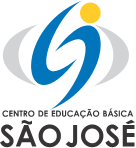       FUNDAÇÃO EDUCACIONAL CLAUDINO FRANCIO
       CENTRO DE EDUCAÇÃO BÁSICA SÃO JOSÉCALENDÁRIO DE PROVAS BIMESTRAIS2ª série A do ENSINO MÉDIO 1º Bimestre On-line (Google Classroom)Horários: 15:00 até 17:00 (2 PROVAS) / 15:00 até 18:00 (3 PROVAS) História: 02 de JulhoFilosofia: 03 de JulhoSociologia: 03 de JulhoMatemática: 06 de JulhoGeografia: 07 de JulhoQuímica: 09 de JulhoInglês: 10 de JulhoEd. Física:10 de JulhoLPL (GRA/RED/LIT): 13 de JulhoFísica: 14 de JulhoBiologia: 16 de JulhoSorriso/MT, 20 de junho de 2020Atenciosamente,Equipe Pedagógica